Об итогахпроверки готовности помещений под создание Центров образования цифрового и гуманитарного профилей «Точка роста» в 2019 годуУважаемые коллеги!В соответствии с приказом управления образования и науки области «О проведении мониторинга готовности помещений под создание Центров образования цифрового и гуманитарного профилей» от 17.04.2019 №1088 с 18 по 24 апреля 2019 г. рабочей группой осуществлены выезды в образовательные организации, на базе которых в 2019 году будут созданы Центры «Точка роста». По результатам мониторинга руководителям образовательных организаций рекомендовано:При проведении ремонтных работ в помещениях, предназначенных для создания Центра, придерживаться следующих требований к цветовому оформлению: дверь, окна белые;потолок «Армстронг» белый с красными квадратами (CMYK: 0 100 100 0/ RGB 237 28 36/ PANTONE – 144 C);пол – линолеум светло-серый (мрамор, крошка);стены светло-серые (CMYK: 25% от основного (CMYK: 78 64 53 44/ RGB 51 62 72/ PANTONE – 432 С) – Х428, Y428 или RAL7035, 7047, 9018;одна стена в кабинете для проектной деятельности, ориентированная на зону мини-лектория, покрывается грифельной краской (с эффектом школьной доски) черного цвета.Предусмотреть приведение в порядок зоны, предлежащей Центру (внутренняя входная зона): цветовая гамма стен и дверей, не противоречащая дизайн-проекту Центра, устранение дефектов стен, потолка, покраска соседних дверей в белый цвет. Начальник управления образования и науки области Т.П.КотельниковаПримакова Е.А.8(4752)63-05-12Об итогахпроверки готовности помещений под создание Центров образования цифрового и гуманитарного профилей «Точка роста» в 2019 годуУважаемые коллеги!В соответствии с приказом управления образования и науки области «О проведении мониторинга готовности помещений под создание Центров образования цифрового и гуманитарного профилей» от 17.04.2019 №1088 с 18 по 24 апреля 2019 г. рабочей группой осуществлены выезды в образовательные организации, на базе которых в 2019 году будут созданы Центры «Точка роста». По результатам мониторинга руководителям образовательных организаций рекомендовано:При проведении ремонтных работ в помещениях, предназначенных для создания Центра, придерживаться следующих требований к цветовому оформлению: дверь, окна белые;потолок «Армстронг» белый с красными квадратами (CMYK: 0 100 100 0/ RGB 237 28 36/ PANTONE – 144 C);пол – линолеум светло-серый (мрамор, крошка);стены светло-серые (CMYK: 25% от основного (CMYK: 78 64 53 44/ RGB 51 62 72/ PANTONE – 432 С) – Х428, Y428 или RAL7035, 7047, 9018;одна стена в кабинете для проектной деятельности, ориентированная на зону мини-лектория, покрывается грифельной краской (с эффектом школьной доски) черного цвета.Предусмотреть приведение в порядок зоны, предлежащей Центру (внутренняя входная зона): цветовая гамма стен и дверей, не противоречащая дизайн-проекту Центра, устранение дефектов стен, потолка, покраска соседних дверей в белый цвет. Начальник управления образования и науки области Т.П.КотельниковаПримакова Е.А.8(4752)63-05-12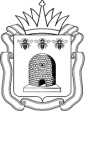 АДМИНИСТРАЦИЯ ОБЛАСТИУПРАВЛЕНИЕ ОБРАЗОВАНИЯ И НАУКИ ТАМБОВСКОЙ ОБЛАСТИ  ул. Советская, . Тамбов,  392000Тел. 72-37-38, факс 72-30-04E-mail: post@obraz.tambov.gov.ruОГРН 1066829047064ИНН 6829021123 КПП68290100107.05.2019 № 1.01-27/1930На № ____________ от ___________Руководителям органов местного самоуправления, осуществляющих управление в сфере образованияРуководителям образовательных организаций (по списку рассылки)_____________№ ___________На № ____________ от ___________Руководителям органов местного самоуправления, осуществляющих управление в сфере образованияРуководителям образовательных организаций (по списку рассылки)